Carolina Israelite Author EventsCarolina IsraeliteHow Harry Golden Made Us Care about Jews, the South, and Civil Rightsby Kimberly Marlowe Hartnett368 pp., 20 illus., notes, bibl., indexISBN 978-1-4696-2103-6 $35.00 clothPublication date: May 11, 2015For more information: http://uncpress.unc.edu/books/T-8054.htmlFor a selection of publicity materials for media use, including a jacket, fact sheet, and author Q&A, please go to www.ibiblio.org/uncp/media/hartnett/West Coast Events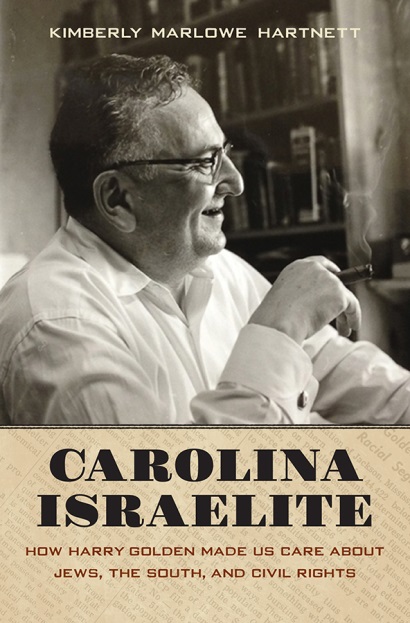 Wednesday, May 13, 2015 7:00 PM  
Congregation Beth Israel
Portland, ORTuesday, May 19, 2015 7:00 PM
University Book Store
Seattle, WANC EventsSunday, May 31, 2015 7:00 PM
Lerner Hall, Jewish Community Center 
Charlotte, NC(sponsored by the Charlotte-Mecklenburg Library)Monday, June 1, 2015 7:00 PM
Regulator Bookshop
Durham, NCTuesday, June 2, 2015 7:00 PMQuail Ridge BooksRaleigh, NC